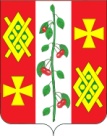 АдминистрациЯ КРАСНОСЕЛЬСКОГО СЕЛЬСКОГОПОСЕЛЕНИЯ ДИНСКОГО РАЙОНАПОСТАНОВЛЕНИЕот 19.06.2017  года                                                                                   № 80село КрасносельскоеО внесении изменений в постановление администрации Красносельского сельского поселения Динского района от 27.10.2016 года № 266 «Об утверждении Методики прогнозирования поступлений доходов в бюджет Красносельского сельского поселения Динского района, главным администратором которых является администрация Красносельского сельского поселения Динского района»В соответствии со статьей 160.1 Бюджетного кодекса Российской Федерации, постановлением Правительства Российской Федерации от 23 июня 2016 года № 574 «Об общих требованиях к методике прогнозирования поступлений доходов в бюджеты бюджетной системы Российской Федерации», на основании постановления Правительства Российской Федерации от 11.04.2017 года №436 «О внесении изменений в постановление Правительства Российской Федерации от 23 июня 2016 года № 574»               п о с т а н о в л я ю:1. Внести в постановление администрации Красносельского сельского поселения Динского района от 27.10.2016 года № 266 «Об утверждении Методики прогнозирования поступлений доходов в бюджет Красносельского сельского поселения Динского района, главным администратором которых является администрация Красносельского сельского поселения Динского района» (далее – постановление) следующие изменения:1.1. дополнить постановление пунктом 2 следующего содержания:«2. В случае внесения изменений в законодательные и иные нормативные правовые акты Российской Федерации, субъектов Российской Федерации, а также в нормативные правовые акты представительного органа Красносельского сельского поселения Динского района в части формирования и прогнозирования доходов бюджета Красносельского сельского поселения Динского района, администрация Красносельского сельского поселения Динского района в 2-месячный срок после вступления соответствующих изменений в силу принимает правовые акты о внесении изменений в методики прогнозирования поступлений доходов в бюджет Красносельского сельского поселения Динского района.»1.2. Пункты 2, 3 и 4 постановления считать пунктами 3, 4 и 5 соответственно.1.3. Приложение к постановлению администрации Красносельского сельского поселения Динского района от 27.10.2016 года № 266 «Об утверждении Методики прогнозирования поступлений доходов в бюджет Красносельского сельского поселения Динского района, главным администратором которых является администрация Красносельского сельского поселения Динского района» изложить в новой редакции, согласно приложению к настоящему постановлению.2. Общему отделу администрации Красносельского сельского поселения Динского района разместить настоящее постановление на официальном сайте администрации Красносельского сельского поселения Динского района в информационно-телекоммуникационной сети «Интернет».3. Контроль за выполнением настоящего постановления оставляю за собой.4. Постановление вступает в силу со дня его подписания.Исполняющий обязанности главы Красносельского сельского поселения			          		                    М.А. БердниковаПриложение к постановлению администрации
Красносельского сельского поселения Динского района
от 19.06.2017 года № 80«ПРИЛОЖЕНИЕУТВЕРЖДЕНАпостановлением администрации
Красносельского сельского поселения Динского района
от 27.10.2016 года № 266МЕТОДИКА прогнозирования поступлений доходов в бюджет Красносельского сельского поселения Динского района, главным администратором которых является администрация Красносельского сельского поселения Динского района1. Общие положенияНастоящая методика разработана в целях прогнозирования поступлений доходов в бюджет Красносельского сельского поселения Динского района (далее – бюджет Красносельского сельского поселения, бюджет поселения),  в отношении которых администрация Красносельского сельского поселения Динского района  наделена полномочиями главного администратора доходов бюджета Красносельского сельского поселения. Прогнозирование доходов бюджета поселения осуществляется в разрезе видов доходов бюджета поселения в соответствии со следующими методами расчета:-прямой расчет, основанный на непосредственном использовании прогнозных значений объемных и стоимостных показателей, уровней ставок и других показателей, определяющих прогнозный объем поступлений прогнозируемого вида доходов;-усреднение – расчет, осуществляемый на основании усреднения годовых объемов доходов не менее чем за 3 года или за весь период поступления соответствующего вида доходов в случае, если он не превышает 3 года;- иной способ, предусмотренный настоящей методикой.Общий объем доходов рассчитывается как сумма прогнозируемых поступлений по каждому виду доходов.2.Прогнозирование доходов2.1. Доходы от сдачи в аренду имущества, находящегося  в оперативном управлении органов управления сельских поселений и созданных ими учреждений (за исключением имущества муниципальных бюджетных и автономных учреждений) (код бюджетной классификации доходов - 1 11 05035 10 0000 120), а так же доходы от сдачи в аренду имущества, составляющего казну сельских поселений (за исключением земельных участков) (код бюджетной классификации доходов - 1 11 05075 10 0000 120), прогнозируемые к поступлению в бюджет поселения в очередном финансовом году, рассчитывается с применением метода прямого расчета, по следующей формуле:АИ = (АИтг-Сс+Су) + З,где:АИ - сумма арендной платы за имущество, прогнозируемая к поступлению в бюджет поселения в очередном финансовом году;АИтг- сумма арендной платы за имущество, ожидаемая к поступлению в бюджет поселения в текущем финансовом году;Сс- сумма снижения поступлений арендной платы за имущество в связи с планируемым сокращением площадей имущества, сдаваемого в аренду в очередном финансовом году;Су- сумма увеличения поступлений арендной платы за имущество в связи с планируемым увеличением площадей имущества, сдаваемого в аренду, в очередном финансовом году;З - оценочная сумма задолженности по арендной плате планируемая к погашению в очередном финансовом году.2.2. Доходы от реализации имущества, находящегося в оперативном управлении учреждений, находящихся в ведении органов управления сельских поселений (за исключением имущества муниципальных бюджетных и автономных учреждений) в части реализации основных средств по указанному имуществу (код бюджетной классификации доходов - 1 14 02052 10 0000 410);доходы от реализации иного имущества, находящегося в собственности сельских поселений (за исключением имущества муниципальных бюджетных и автономных учреждений, а также имущества муниципальных унитарных предприятий, в том числе казенных) в части реализации основных средств по указанному имуществу (код бюджетной классификации доходов - 1 14 02053 10 0000 410):Прогнозирование данных видов доходов осуществляется с применением двух методов расчета:- метод прямого расчета;- метод усреднения на основании усредненных годовых объемов фактического поступления соответствующих доходов за предшествующие три года по данным отчетов об исполнении бюджета  поселения.Сумма доходов от реализации имущества, прогнозируемая к поступлению в очередном финансовом году, рассчитывается по следующей формуле:РИ = Ст * Плгде: РИ – объем  доходов от реализации имущества;Ст - средняя стоимость одного квадратного метра объектов недвижимости, сложившаяся по результатам торгов, проведенных в году, предшествующем расчетному;Пл - площадь объектов недвижимости, подлежащих реализации в очередном финансовом году.2.3. Прогнозирование иных доходов, поступление которых не имеет постоянного характера, осуществляется с применением метода усреднения на основании усредненных годовых объемов фактического поступления соответствующих доходов за предшествующие три года по данным отчетов об исполнении бюджета поселения).К иным доходам бюджета, поступление которых не имеет постоянного характера, относятся:- прочие доходы от компенсации затрат бюджетов сельских поселений (код бюджетной классификации доходов - 1 13 02995 10 0000 130);- прочие поступления от денежных взысканий (штрафов) и иных сумм в возмещение ущерба, зачисляемые в бюджеты сельских поселений (код бюджетной классификации доходов - 1 16 90050 10 0000 140);- невыясненные поступления, зачисляемые в бюджеты сельских поселений (код бюджетной классификации доходов - 1 17 01050 10 0000 180);- прочие неналоговые доходы бюджетов сельских поселений (код бюджетной классификации доходов - 1 17 05050 10 0000 180).Расчет объемов данных поступлений на очередной финансовый год осуществляется по следующей формуле:P = (P(m-3) + P(m-2) + P(m-1) + P(m))/4,где: P(m-3), P(m-2), P(m-1) – фактическое значение годовых поступлений за три отчетных года;P(m)– ожидаемый объем поступлений в текущем финансовом году, рассчитываемый по следующей формуле:P(m)= (Pо(m) / k) *12,где: Pо(m) – фактическое значение поступлений за истекший период текущего года;k – количество месяцев истекшего периода текущего года.2.4. Прогнозирование безвозмездных поступлений осуществляется с применением метода прямого расчета. К безвозмездным поступлениям относятся:- дотации бюджетам сельских поселений на выравнивание бюджетной обеспеченности (КБК 992 2 02 15001 10 0000 151);- дотации бюджетам сельских поселений на поддержку мер по обеспечению сбалансированности бюджетов (КБК 992 2 02 15002 10 0000 151);- субсидии бюджетам сельских поселений на осуществление дорожной деятельности в отношении автомобильных дорог общего пользования, а также капитального ремонта и ремонта дворовых территорий многоквартирных домов, проездов к дворовым территориям многоквартирных домов населенных пунктов (КБК 992 2 02 20216 10 0000 151);- прочие субсидии бюджетам сельских поселений (КБК 992 2 02 29999 10 0000 151);- субвенции бюджетам сельских поселений на осуществление первичного воинского учета на территориях, где отсутствуют военные комиссариаты (КБК 992 2 02 35118 10 0000 151);- субвенции бюджетам сельских поселений на выполнение передаваемых полномочий субъектов Российской Федерации (КБК 992 2 02 30024 10 0000 151);- межбюджетные трансферты, передаваемые бюджетам сельских поселений на комплектование  книжных  фондов   библиотек   муниципальных образований (КБК 992 2 02 45144 10 0000 151);- прочие межбюджетные трансферты, передаваемые бюджетам сельских поселений (КБК 992 2 02 49999 10 0000 151);- безвозмездные поступления от физических и юридических лиц на финансовое обеспечение дорожной деятельности, в том числе добровольных пожертвований, в отношении автомобильных дорог общего пользования местного значения сельских поселений (КБК 992 2  07 05010 10 0000 180);- прочие безвозмездные поступления  в бюджет Красносельского сельского поселения (КБК 992 207 05030 10 0000 180);- перечисления из бюджетов сельских поселений (в бюджеты поселений) для осуществления возврата (зачета) излишне уплаченных или излишне взысканных сумм налогов, сборов и иных платежей, а также сумм процентов за несвоевременное осуществление такого возврата и процентов, начисленных на излишне взысканные суммы (КБК 992 208 05000 10 0000 180);- доходы бюджетов сельских поселений от возврата бюджетными учреждениями остатков субсидий прошлых лет (КБК 992 2 18 05010 10 0000 180).Объемы безвозмездных поступлений из краевого бюджета прогнозируются в соответствии с объемами, предусмотренными проектом закона Краснодарского края о краевом бюджете на очередной финансовый год. Объемы безвозмездных поступлений из районного бюджета прогнозируются в соответствии с объемами, предусмотренными проектом решения Совета муниципального образования Динской район о бюджете муниципального образования Динской район на очередной финансовый год.2.5. Прогнозирование доходов бюджета на плановый период осуществляется аналогично прогнозированию доходов на очередной финансовый год с применением индексов-дефляторов и других показателей на плановый период, при этом в качестве базовых показателей принимаются показатели года, предшествующего планируемому.Начальник финансового отделаКрасносельского сельского поселения                                       Н.А. Костякова»